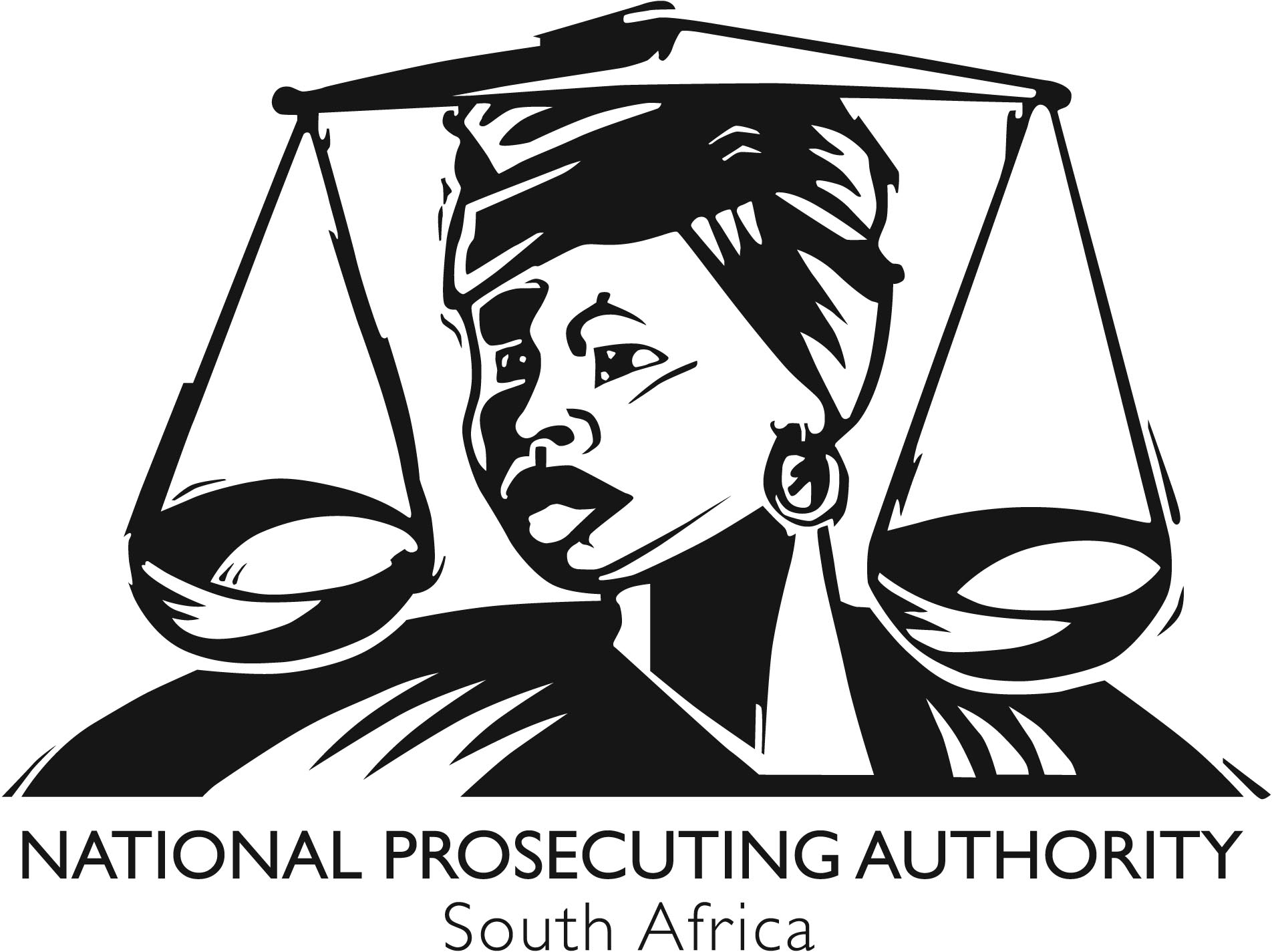 INVITATION TO BIDBid Number:	NPA 05-18/19Description:	Appointment of a service provider to provide comprehensive facilities management services at DPP Durban and SCCU Durban for a period of three (3) years.Compulsory briefing session will be held as follows;Venue: 				88 Joe Slovo Street, Southern Life Building, Durban.Date:				17 May 2018Time:				11h00 – 12h00Closing date:   	04 June 2018Closing time:	11h00 amHard copies of the bid document will be obtainable at VGM building (Corner Hartley and Westlake) 123 Westlake Avenue, Weavind Park, Silverton, Pretoria, and a soft copy of the bid document will be available on the NPA bid website : www.npa.gov.za ”tender”Bid documents must be submitted in the bid box located at VGM building (Corner Hartley and Westlake) 123 Westlake Avenue, Weavind Park, Silverton, Pretoria. Late, electronic, scanned and facsimile submissions will not be considered. Bid Enquiries:Mr Happy MoloiTechnical Enquiries:Ms Celeste AdamsE-Mail: tenders@npa.gov.zaE-mail:tenders@npa.gov.zaOffice Hours:          08:00 – 16h30 (Monday to Friday)Office Hours:          08:00 – 16h30 (Monday to Friday)Office Hours:          08:00 – 16h30 (Monday to Friday)Office Hours:          08:00 – 16h30 (Monday to Friday)Office Hours:          08:00 – 16h30 (Monday to Friday)